Муниципальное  дошкольное образовательное учреждение«Детский сад №65 комбинированного вида»__________________________________________________________________Конспект занятия по математике      «Играй, придумывай, считай»    (старшая группа)                                                                                 Подготовила: воспитатель                                                                              Миронова Наталья НиколаевнаЗадачи:
     - продолжать учить детей составлять изображение из частей по схеме, используя геометрические фигуры определенного цвета и размера;
- упражнять в счете в пределах 5, умении соотносить количество предметов с цифрой;
- развивать смекалку, зрительную память, воображение;
- развивать приемы умственных действий, речь, быстроту реакции, познавательный интерес
 - воспитывать самостоятельность, умение понимать учебную задачу и выполнять ее;
- совершенствовать навыки работы на мультимедийном оборудовании «Эдуплей»
Демонстрационный материал:
     Панно с изображением разного количества игрушек, цифры от 1 до 5, разлинованные карточки, схематическое изображение бабочек из геометрических фигур, геометрические фигуры, изображение смайликов с разным настроением, мультимедийная система Эдуплей (компьютер)Ход:Воспитатель
- Ребята, сегодня у нас необычно занятие, мы с вами отправимся в волшебный мир математики, в мир цифр и фигур. Но сначала давайте настроимся и выберем то настроение, с которым мы отправимся в путь. Дети выбирают смайлики настроения.
-Ну как настроение хорошее? Тогда отправляемся в путешествие по страницам волшебной книги, где на каждой странице есть задание для вас.
-Но книга закрыта на замок и ее нужно открыть, правильно подобрав ключ.
Задание1 «Подбери ключик к замку» дети среди предложенных ключей выбирают тот, который подходит к замочной скважине по форме.
- Молодцы ребята открыли книгу и с первой странице мы попадаем в магазин игрушек. Хороши у нас игрушки:
Куклы, кубики, хлопушки,
С ними весело играть,
Но их надо сосчитать
Задание 2 «Сосчитать игрушки и обозначить цифрой»
Дети на панно считают количество игрушек на полке магазина и обозначают цифрой.
-ребята следующее задание мы будем выполнять на компьютере, поэтому давайте разомнем пальчики, чтобы они были послушными.
Пальчиковая гимнастика «Мячик»
Мячик ежик мы возьмем,
Покатаем и потрем.
Вверх подбросим и поймаем, и иголки посчитаем.
Пустим ежика на стол, ручкой ежика прижмем
И немножко покатаем
Потом ручку поменяем.

Задание 3 «На компьютере выложить заданное количество игрушек и обозначить цифрой»
дети выбирают на мониторе игрушку и выкладывают ее с помощью компьютерной мыши такое количество, какое задано цифрой.
-Молодцы ребята переворачиваем страницу книги и узнаем следующее задание.
Задание 4 «Раскрась заданный квадрат» (компьютер)
педагог предлагает карточку с 9 квадратами один из которых раскрашен, ребенок должен раскрасить таким же цветом, этот же квадрат с помощью клавиатуры Эдуплей.
Физминутка
1.2.3.4.5
Все умеем мы считать,
Отдыхать умеем тоже.
Руки за спину положим.
Голову подымем выше
И легко, легко подышим…
Раз, два- выше голова,
Три, четыре – руки шире.
Пять, шесть- тихо сесть

Переворачиваем страницу волшебной книги и следующее задание
Задание5 «Собери бабочку»
Бабочка проснулась
Солнцу улыбнулась
Села на цветок
Выпить сладкий сок.
Дети из геометрических фигур разных по цвету и размеру схематическое изображение бабочек
Задание 6 «Посади бабочку на цветок» (компьютер)
Управляя бабочками с помощью клавиатуры, дети соотносят цвет бабочки с цветом цветка
- Следующая страница и задание:
Ежик по лесу бежал
В лапках яблоко держал.
Любят яблоки ежата-
Ох, колючие ребята!

Задание 7 «Собери яблоки для ежика» (компьютер)
На экране предлагается емкость различных размеров, дети должны определить, какое количество яблок поместится в данный сосуд и наполнить его.
- Ну вот ребята мы с вами выполнили все задания, и наше путешествие по страницам волшебной книги закончилось.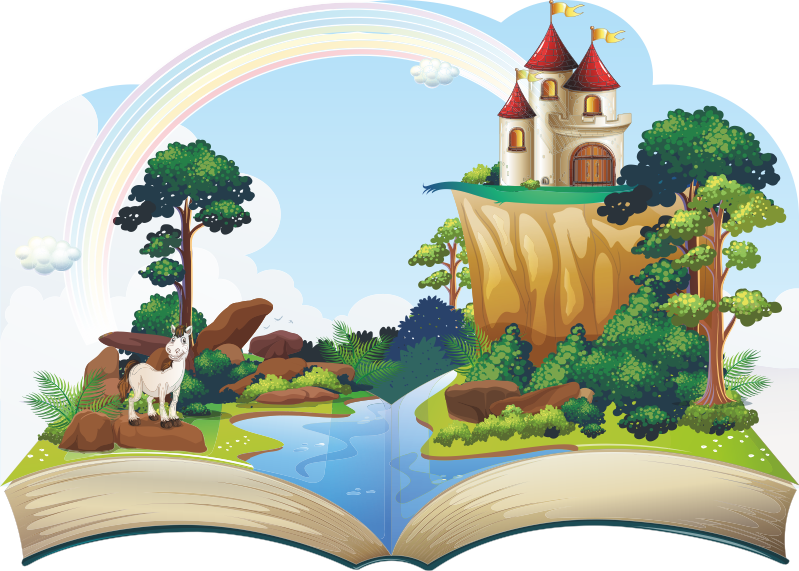 